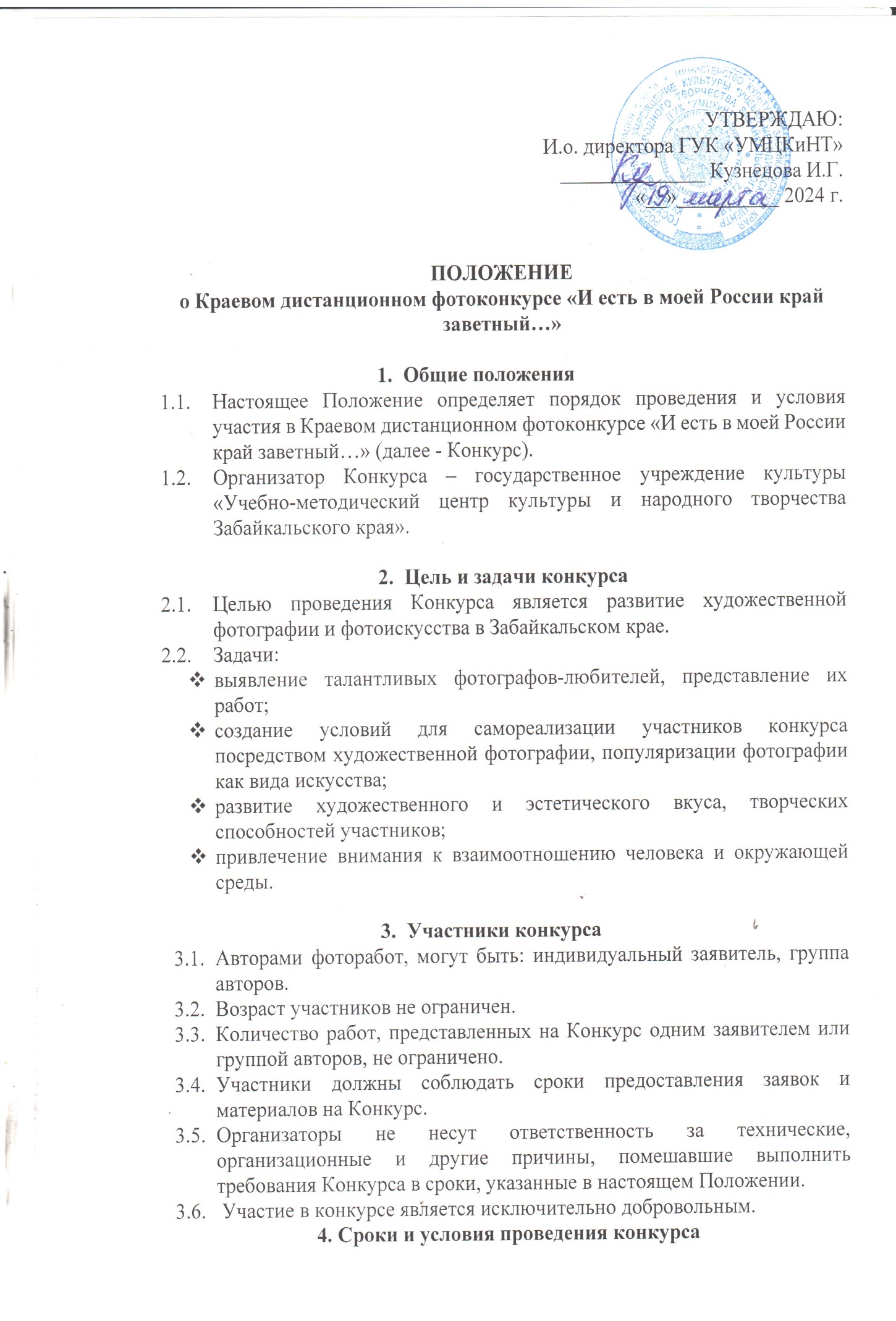 Конкурс проводится в срок со 20 марта 2024 года по 30 апреля 2024 года.Конкурс проводится дистанционно (заочная форма).На конкурсе устанавливаются номинации:«Места моей малой Родины» – кадры, демонстрирующие красоту, гармонию и многообразие природных ландшафтов Забайкальского края;«Животный мир» – фото птиц, зверей, насекомых; «Забайкалье в лицах» – этнографический портрет народов России. В номинацию принимаются прежде всего крупноплановые портреты людей в национальных костюмах. Номинация демонстрирует многообразие народов, живущих в Забайкальском крае, их характеров, образов.  Участник может подать заявку на участие в Конкурсе в нескольких номинациях.За участие в Конкурсе взимается организационный взнос в размере 300 руб. (за каждую отдельную представленную работу (фотографию).Приём заявок фоторабот на Конкурс осуществляется до 20 апреля 2024 г. в электронном виде по эл. почте ozntd-chita@yandex.ru, с пометкой «И есть в моей России край заветный…» . Форма заявки – см. Приложение №1.Оплата производится путем перечисления денежных средств на счет ГУК «УМЦКиНТ» (Приложение №2).Необходимо заполнить согласие на обработку персональных данных (Приложение №3)Подведение итогов Конкурса состоится на заседании жюри, итоги будут размещены на сайте www.dntchita.ru.Работы, представленные на Конкурс, не рецензируются и не возвращаются.5. Авторские права Подавая работу на Конкурс, участник гарантирует соблюдение действующего законодательства в части защиты авторских прав. Подав заявку на участие в Конкурсе, авторы автоматически дают право организаторам Конкурса на использование конкурсных работ (размещение в сети Интернет, публикация в печатных изданиях, использование на выставочных стендах и прочие виды презентации и публикаций) со ссылкой на авторство. В случае предъявления претензий или жалоб на нарушение авторского права со стороны третьего лица или организации фотоработы снимаются с дальнейшего участия в Конкурсе, и всю ответственность по претензии несет лицо, представившее материал.6. Основные требования к оформлению фоторабот На Конкурс предоставляются одиночные фотоработы, соответствующие одной из заявленных номинаций.  Фотоработы могут быть как цветными, так и черно-белыми. На Конкурс не принимаются:фотографии, не соответствующие номинациям Конкурса;фотографии, обработанные в графическом редакторе или специальных программах (фотомонтаж, рамки, фон и т.д.);фотографии, на которые нанесены адрес или логотип какого-либо сайта, название фотостудии или иной текст;фотографии, содержащие материалы экстремистского, националистического характера и противоречащие нормам морали. 7. Критерии оценкиСоответствие заявленной номинации;Качество изображения: резкость, контрастность;Оригинальность сюжета, творческий замысел;Композиционное и цветовое решение;Художественно-эстетический уровень.8. Участники Конкурса Для участников Конкурса определены три возрастных категории:младшая группа (от 7 – до 14 лет);средняя группа (от 14 – до 35 лет);старшая группа (от 35 и старше).9. Жюри Конкурса и награждение победителей9.1. Состав жюри Конкурса утверждается приказом директора ГУК «Учебно-методический центр культуры и народного творчества Забайкальского края». 9.2. Жюри оценивает конкурсные работы, определяет победителей в соответствии с настоящим Положением. Жюри вправе самостоятельно определять количество призовых мест в каждой номинации.9.3. Все участники конкурса будут поощрены электронными Благодарственными письмами, победители награждаются Дипломами. По всем вопросам обращаться по тел. 8(3022)35-44-90, Коростелёва Е.В., методист информационно-аналитическим отдела.Приложение № 1Заявка на участие в Краевом дистанционном фотоконкурсе  «И есть в моей России край заветный…»С условиями Конкурса согласен:_________________________________________                                                                        (ФИО лица, заполнившего заявку)                                                                                                                                                             «__»_______________ 2024 г.Заявку необходимо заполнить на каждого участника и направить в формате Word. Сканировать заявку и отправлять в PDF не нужно!Приложение 2НАШИ БАНКОВСКИЕ РЕКВИЗИТЫ:При оплате вводить реквизиты, выделенные зелёным цветом.Необходимо в назначении платежа указать «И есть в моей России край заветный …», а также фамилию за кого производится оплата.Приложение 3СОГЛАСИЕна обработку персональных данных Я (далее – Субъект), ___________________________________________________________,                              (фамилия, имя, отчество)документ, удостоверяющий личность:___________________________________________                                                                                                                                                                                                       (вид документа) Выдан: ______________________________________________________________________(кем и когда)Проживающ__ по адресу:  ______________________________________________________,                                                              даю свое согласие Государственному учреждению культуры «Учебно-методический центр культуры и народного творчества Забайкальского края» (г. Чита, ул. Чкалова 120) – (далее по тексту – Оператор)на обработку моих персональных данных, на следующих условиях:Оператор осуществляет обработку персональных данных Субъекта исключительно в целях: идентификации участников (представителей участников), формирования протокола подведения итогов конкурса, вручения дипломов, благодарственных писем и т.д.Перечень персональных данных, передаваемых Оператору на обработку:фамилия, имя, отчество;телефон номер (рабочий, мобильный), e-mail.Субъект дает согласие на обработку Оператором своих персональных данных, в том числена совершение следующих действий: обработку (включая сбор, запись, систематизацию, накопление, хранение, уточнение (обновление, изменение), использование, обезличивание, блокирование, уничтожение персональных данных), а также на передачу такой информации третьим лицам, в случаях, установленных нормативными документами вышестоящих органов и законодательством РФ.Настоящее согласие действует бессрочно.Настоящее согласие может быть отозвано Субъектом в любой момент на основании письменного сообщения в произвольной форме, если иное не установлено законодательством РФ.Субъект по письменному запросу имеет право на получение информации, касающейся обработки его персональных данных (в соответствии с п.4 ст.14 Федерального закона от 27.06.2006No152-ФЗ) «О персональных данных». Субъект персональных данных:на обработку моих персональных данных  _______________________________________                                                                                                 согласен (согласна) / не согласен (не согласна)«____»____________ 20      г.                       _________________           ___________________                                                                                                     Подпись                                             ФИОСогласие на обработку персональных данных необходимо распечатать, заполнить, поставить подпись, отсканировать и направить со всем пакетом документов!1.Ф.И.О. участника (обязательно)2.Возраст участника3.Дата рождения (обязательно)4.Место проживания (обязательно)5.Контактный телефон (с кодом мобильного оператора) (обязательно)6.E-mail (обязательно)7.Ф.И.О. преподавателя (при наличии), контактный телефон8.Место работы участника (без сокращения)9.Номинация конкурса и название работНоминация «______________________»Название работы: «_______________________»10.Краткое описание и/или история снимка, год и место съемки1.ИНН 7536057731           КПП 753601001счет03224643760000009100ПолучательУФК по Забайкальскому краю(ГУК «УМЦКиНТ», л/с 20916X26270)счет03224643760000009100Банк получателяОТДЕЛЕНИЕ ЧИТА БАНКА РОССИИ//УФК по Забайкальскому краю г. ЧитаБИКсчет01760132940102810945370000063КБК00000000000000000130ОКТМО76701000ОКПО74423223ОКВЭД90.04.3ОГРН1057536000972